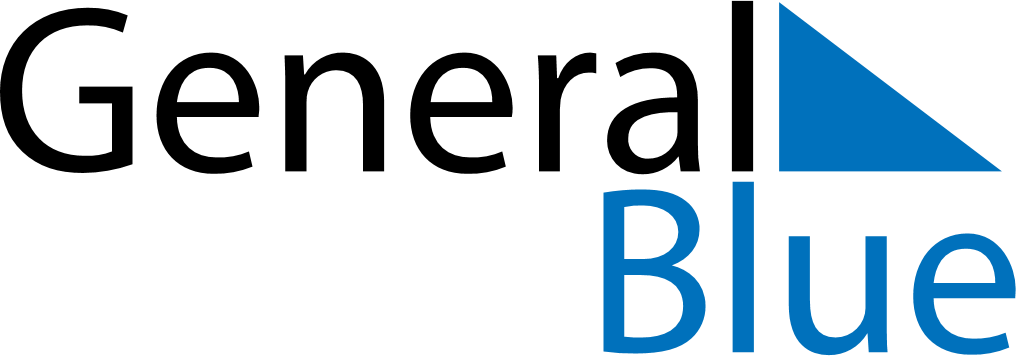 December 2021December 2021December 2021ZimbabweZimbabweMONTUEWEDTHUFRISATSUN1234567891011121314151617181920212223242526Unity DayChristmas DayBoxing Day2728293031